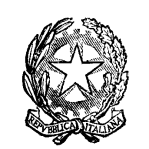 Ministero dell’Istruzione, dell’Università e della RicercaUfficio Scolastico Regionale per il LazioISTITUTO COMPRENSIVO ”ENNIO QUIRINO VISCONTI” Via della Palombella 4 - 00186  Roma  - Tel  06.6833114 – Fax  06.68803438 Cod. Mecc. RMIC818005 - Codice Fiscale  97198370583 – web  www.icvisconti.ite-mail  rmic818005@istruzione.it     e-mail certificata  rmic818005@pec.istruzione.itSito web: www.icvisconti.edu.itScheda di osservazione in classe a uso dei/delle docentianno scolastico ………………………….      Cognome ……………………………………		Nome……………………………………….….. Classe ………………………	[ ] Primaria 			[ ] "Gianturco"		[ ] "Ruspoli"		[ ]  "Settembrini"[ ] Secondaria I grado 	[ ] Palazzo Ceva		[ ] S. Agata dei GotiTeam Docenti (per la Scuola Primaria)………………………………………………………………………………………………………………………………………………………………………………………………………………………………………… Docente coordinatore/coordinatrice di classe (per la Scuola Secondaria di I grado)……………………………………………………………………………………………………………………  L’alunno/a presenta un bisogno educativo speciale dovuto a:[ ] DSA certificato[ ] Disturbo dell’età evolutiva certificato ………………………………………………			[ ] svantaggio linguistico-culturale/socioeconomico[ ] adozionedata di inserimento nella classe: 	………………………………………………………………………………………periodo di osservazione: 		………………………………………………………………………………………Attenzione e PartecipazioneAttenzione e PartecipazionePartecipa con interesse alle varie attività[ ] sì      [ ] no    [ ] in parteAscolta l’insegnante[ ] sì      [ ] no    [ ] in parteRisponde in modo pertinente a quanto viene detto in classe[ ] sì      [ ] no    [ ] in parteSegue la lezione senza distrarsi o parlare con gli altri/le altre[ ] sì      [ ] no    [ ] in parteRimane in classe senza chiedere di uscire [ ] sì      [ ] no    [ ] in parteNon interrompe l’attività con argomenti fuori tema[ ] sì      [ ] no    [ ] in parteMostra particolare interesse per alcune attività come …………………………………………………………………………………………….[ ] sì      [ ] no    [ ] in parteEventuali osservazioni…………………………………………………………………………………………………………………………………………..…………………………………………………………………………………………………………………………………………..Eventuali osservazioni…………………………………………………………………………………………………………………………………………..…………………………………………………………………………………………………………………………………………..Metodo di lavoro e autonomiaMetodo di lavoro e autonomiaLavora in modo autonomo[ ] sì      [ ] no    [ ] in parteGestisce le consegne senza aiuto e le porta a termine[ ] sì      [ ] no    [ ] in partePorta il materiale scolastico[ ] sì      [ ] no    [ ] in parteTiene in ordine il materiale scolastico[ ] sì      [ ] no    [ ] in parteSvolge le attività in classe rispettando i tempi e le consegne[ ] sì      [ ] no    [ ] in parteEsegue i compiti a casa regolarmente[ ] sì      [ ] no    [ ] in parteEventuali osservazioni…………………………………………………………………………………………………………………………………………..…………………………………………………………………………………………………………………………………………..Eventuali osservazioni…………………………………………………………………………………………………………………………………………..…………………………………………………………………………………………………………………………………………..RelazioniRelazioniRiconosce il ruolo dell’insegnante[ ] sì      [ ] no    [ ] in parteInteragisce con tutta la classe [ ] sì      [ ] no    [ ] in parteAccetta l’aiuto dei compagni/delle compagne[ ] sì      [ ] no    [ ] in parteAccetta le decisioni della maggioranza[ ] sì      [ ] no    [ ] in parteAiuta chi si trova in difficoltà[ ] sì      [ ] no    [ ] in parteEventuali osservazioni…………………………………………………………………………………………………………………………………………..…………………………………………………………………………………………………………………………………………..Eventuali osservazioni…………………………………………………………………………………………………………………………………………..…………………………………………………………………………………………………………………………………………..AutostimaAutostimaEsprime opinioni su argomenti a lui/lei noti[ ] sì      [ ] no    [ ] in parteTollera i propri errori accettando che possa sbagliare[ ] sì      [ ] no    [ ] in parteAccetta consigli/rimproveri per cercare di migliorare[ ] sì      [ ] no    [ ] in parteEventuali osservazioni…………………………………………………………………………………………………………………………………………..…………………………………………………………………………………………………………………………………………..Eventuali osservazioni…………………………………………………………………………………………………………………………………………..…………………………………………………………………………………………………………………………………………..Apprendimento*Apprendimento*LetturaFluenza e correttezza ……………………………………………………………………………………………………………..Comprensione del testo …………………………………………………………………………………………………………..LetturaFluenza e correttezza ……………………………………………………………………………………………………………..Comprensione del testo …………………………………………………………………………………………………………..ScritturaGrafia ……………………………………………………………………………………………………………………………………..Ortografia …………………..…………………………………………………………………………………………………………..ScritturaGrafia ……………………………………………………………………………………………………………………………………..Ortografia …………………..…………………………………………………………………………………………………………..MatematicaCalcolo ……………………………………………………………………………………..…………………………………………..Soluzione dei problemi …………………..……………………………………………………………………………………..MatematicaCalcolo ……………………………………………………………………………………..…………………………………………..Soluzione dei problemi …………………..……………………………………………………………………………………..* Per chi presenta un DSA o un altro disturbo certificato segnalare informazioni utili a integrare i dati desunti dalla diagnosi.Per chi presenta altri BES segnalare eventuali criticità che vadano oltre le ordinarie difficoltà.* Per chi presenta un DSA o un altro disturbo certificato segnalare informazioni utili a integrare i dati desunti dalla diagnosi.Per chi presenta altri BES segnalare eventuali criticità che vadano oltre le ordinarie difficoltà.